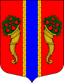 Администрация Новоладожского городского поселенияПОСТАНОВЛЕНИЕот  15 апреля 2024 г.                                                                                                  № 276В соответствии с частью 6 статьи 189 Жилищного кодекса Российской Федерации, Федеральным законом от 06.10.2003 №131-ФЗ «Об общих принципах организации местного самоуправления в Российской Федерации»,  с пунктом 222 постановления Правительства Российской Федерации от 01.07.2016 № 615 «О порядке привлечения подрядных организаций для оказания услуг и (или) выполнения работ по капитальному ремонту общего имущества в многоквартирном доме и порядке осуществления закупок товаров, работ, услуг в целях выполнения функций специализированной некоммерческой организации, осуществляющей деятельность, направленную на обеспечение проведения капитального ремонта общего имущества в многоквартирных домах», законом Ленинградской области от 29.11.2013 № 82-оз «Об отдельных вопросах организации и проведения капитального ремонта общего имущества в многоквартирных домах, расположенных на территории Ленинградской области», постановлением Правительства Ленинградской области от 26.12.2013 № 508 «Об утверждении Региональной программы капитального ремонта общего имущества в многоквартирных домах, расположенных на территории Ленинградской области, на 2014-2043 годы»,  постановлением Правительства Ленинградской области от 29.07.2022 года № 534 «О краткосрочном плане  реализации в 2023, 2024 и 2025 годах Региональной программы капитального ремонта общего имущества в многоквартирных домах, расположенных на территории Ленинградской области, на 2014-2043 годы», рассмотрев предложения регионального оператора – Некоммерческой организации «Фонд капитального ремонта многоквартирных домов Ленинградской области» о проведении капитального ремонта общего имущества в многоквартирных домах, расположенных на территории муниципального образования Новоладожское городское поселение Волховского муниципального района Ленинградской области, в связи с отсутствием решения собственников помещений в многоквартирных домах о проведении капитального ремонта общего имущества на 2024 год, администрация Новоладожского городского поселения  п о с т а н о в л я е т:Утвердить перечень работ/услуг по капитальному ремонту в соответствии с предложением регионального оператора согласно Краткосрочному плану реализации в 2023, 2024, 2025 годах Региональной программы капитального ремонта общего имущества в многоквартирных домах, расположенных на территории Ленинградской области на 2014 – 2043 годы, утвержденному постановлением Правительства Ленинградской области от 29 июля 2022 года № 534 согласно приложению № 1.Утвердить сметную стоимость расходов на капитальный ремонт, согласно  приложению № 1.Утвердить предельно допустимые стоимости проведения капитального ремонта, согласно приложению № 2. Утвердить сроки проведения проектных (изыскательских) работ по капитальному ремонту общего имущества многоквартирных домов, указанных в приложении  к настоящему постановлению, согласно предложению регионального оператора НО «Фонд капитального ремонта многоквартирных домов Ленинградской области» - 2024 год.Утвердить источники финансирования капитального ремонта общего имущества многоквартирных домов, указанных в приложении - средства собственников помещений, формируемых исходя из ежемесячных взносов на капитальный ремонт на счёте регионального оператора НО «Фонд капитального ремонта многоквартирных домов Ленинградской области».Настоящее постановление вступает в силу со дня принятия и подлежит размещению на официальном  сайте администрации Новоладожского городского поселения https://new-ladoga-adm.ru в сети Интернет.Контроль  исполнения постановления оставляю за собой.        Глава администрации                                                                                 И.Н. ЦыганковАлексеева С.А.8 (81363) 31-900Приложение № 1к постановлению администрациимуниципального образованияНоволадожское городское поселениеЛенинградской области»№  276  от   15.04.2024 годаПеречень многоквартирных домов, включенных в Краткосрочный план реализации в 2023, 2024, 2025 году Региональной программы капитального ремонта общего имущества в многоквартирных домах, расположенных на территории муниципального образования Новоладожское городское поселение Волховского муниципального района Ленинградской области на 2014-2043годы, в отношении которых принято решение о проведении капитального ремонта общего имуществаСогласовано:_______________ /Рыжова Н.В./_______________/Егорова Е.А./_______________/Ненюкова Л.А/Об организации обеспечения своевременного проведения капитального ремонта общего имущества в многоквартирных домах, расположенных на территории муниципального образования Новоладожское городское поселение Волховского муниципального района Ленинградской области в 2023-2025 года№ п\пАдрес МКДВид работ по капитальному ремонтустоимость работ по капитальному ремонту, руб.Строительный контрольстоимость работ по капитальному ремонту, руб.1.Г. Новая Ладога, ул. Пролетарский канал, д. 31Ремонт фундамента39 725 498,40Осуществление строительного контроля850 125,67